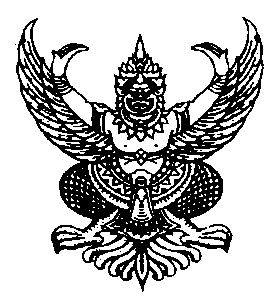  ประกาศองค์การบริหารส่วนตำบลชุมแสงเรื่อง มาตรการตรวจสอบการใช้ดุลยพินิจ……………………………………………………………………………….	ด้วยยุทธศาสตร์ชาติว่าด้วยการป้องกันและปราบปรามการทุจริต ระยะที่ 3 (พ .ศ 2560-2564) และการประเมินคุณธรรมและความโปร่งใสในการดำเนินงานของหน่วยงานภาครัฐ ประจำปีงบประมาณ 2563 ได้กำหนดตัวชี้วัดย่อย 10.2 ในเรื่องมาตรการภายในเพื่อป้องกันการทุจริต หัวข้อ 043 มาตรการตรวจสอบการใช้ดุลยพินิจ โดยให้ทุกหน่วยงานของรัฐประกาศนโยบายหรือมาตรการตรวจสอบการใช้ดุลยพินิจเพื่อเป็นแนวทางปฏิบัติของเจ้าหน้าที่ในการใช้ดุลยพินิจในการปฏิบัติหน้าที่ให้มีคุณธรรมและความโปร่งใส ตามแนวทางการประเมินคุณธรรมและความโปร่งใสในการดำเนินงานของหน่วยงานภาครัฐและสอดคล้องกับนโยบายของรัฐ          ดังนั้น  เพื่อให้การดำเนินการเป็นไปตามยุทธศาสตร์ชาติว่าด้วยการป้องกันและปราบปรามการทุจริต ฯ และการประเมินคุณธรรมและความโปร่งใส่ในการดำเนินงานของหน่วยงานภาครัฐประจำปีงบประมาณ พ .ศ 2562 องค์การบริหารส่วนตำบลชุมแสง จึงประกาศมาตรการตรวจสอบการใช้ดุลยพินิจเพื่อให้เจ้าหน้าที่ทุกคนคำนึงถึงคุณธรรม ความโปร่งใส และดุลยพินิจของท่านในการปฏิบัติหน้าที่เพื่อประชาชน ดังนี้1. ให้เจ้าหน้าที่ทุกคนปฏิบัติงานให้เป็นไปตามขั้นตอนของคู่มือการปฏิบัติงานหรือคู่มือการให้บริการประชาชน   		     2. ผู้บังคับบัญชาทุกระดับชั้นต้องกำกับ ดูแล และตรวจสอบการปฏิบัติงานของผู้ใต้บังคับบัญชาให้เป็นไปตามคู่มือการให้บริการประชาชน เพื่อให้การใช้ดุลยพินิจเป็นไปด้วยความถูกต้อง กรณีที่พบว่าผู้ใต้บังคับบัญชาใช้ดุลยพินิจที่อาจไม่ถูกต้อง ให้ผู้ใต้บังคับบัญชาพิจารณาสั่งการให้เป็นไปด้วยความถูกต้องตามคู่มือดังกล่าว	 จึงประกาศให้ทราบโดยทั่วกัน        		ประกาศ  ณ  วันที่  27  เดือน  เมษายน  พ.ศ.  2563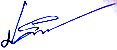 (นายประยูร    สุภาสัย)                                            นายกองค์การบริหารส่วนตำบลชุมแสง